ΕΛΛΗΝΙΚΗ ΔΗΜΟΚΡΑΤΙΑ	ΑΝΑΡΤΗΤΕΑ ΣΤΟ ΔΙΑΔΙΚΤΥΟ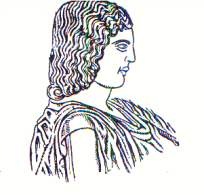 ΓΕΩΠΟΝΙΚΟ ΠΑΝΕΠΙΣΤΗΜΙΟ ΑΘΗΝΩΝΣΧΟΛΗ ΕΠΙΣΤΗΜΩΝ ΤΩΝ ΦΥΤΩΝΓΡΑΜΜΑΤΕΙΑ ΚΟΣΜΗΤΕΙΑΣΠληροφορίες: Αγγελική ΜατσούκηΤαχ. Δ/νση: Ιερά Οδός 75, 118 55 ΑθήναΤηλ.: 210 529 4535Ε-mail: angeliki@aua.gr Αθήνα, 10.02.2020Αριθμ. Πρωτ.: 2ΘΕΜΑ: «Ένταξη υπηρετούντος μέλους Ε.Τ.Ε.Π., κατόχου μεταπτυχιακού τίτλου σπουδών, της Σχολής Επιστημών των Φυτών του Γ.Π.Α. στην κατηγορία Εργαστηριακού Διδακτικού Προσωπικού (Ε.ΔΙ.Π.)»ΑΠΟΦΑΣΗΗ Κοσμητεία της Σχολής Επιστημών των Φυτών του Γεωπονικού Πανεπιστημίου Αθηνών, κατά την 5η /07.02.2020 Συνεδρία της, αφού έλαβε υπόψη:Α. Τις διατάξεις του Ν. 4009/2011 «Δομή, λειτουργία, διασφάλιση της ποιότητας των σπουδών και διεθνοποίηση των ανωτάτων εκπαιδευτικών ιδρυμάτων» και ειδικότερα το άρθρο 29 (παρ 2. εδ. γ΄) του ανωτέρω νόμου (ΦΕΚ Α 195/2011),Β. Τις διατάξεις του Ν. 4235/2014 «Διοικητικά μέτρα, διαδικασίες και κυρώσεις στην εφαρμογή της ενωσιακής και εθνικής νομοθεσίας στους τομείς των τροφίμων, των ζωοτροφών και της υγείας και προστασίας των ζώων και άλλες διατάξεις αρμοδιότητας του Υπουργείου Αγροτικής Ανάπτυξης και Τροφίμων, και ειδικότερα το άρθρο 68 του ανωτέρω νόμου περί ρυθμίσεως θεμάτων αρμοδιότητας του Υπουργείου Παιδείας και Θρησκευμάτων, παράγραφος 3: «Ειδικές κατηγορίες διδακτικού και εργαστηριακού προσωπικού των Α.Ε.Ι.», περίπτωση 2 (ΦΕΚ Α 32/2014),Γ. Τις διατάξεις του Ν. 4452 και ειδικότερα το άρθρο 20, παράγραφος 2,Δ. Την αίτηση ένταξης και τα προσκομισθέντα δικαιολογητικά στη Σχολή Επιστημών των Φυτών του Γ.Π.Α. στην κατηγορία Ε.ΔΙ.Π., του κάτωθι υπηρετούντος στο ίδρυμα μέλους Ε.Τ.Ε.Π., το οποίο είναι κάτοχος μεταπτυχιακού τίτλου σπουδών με γνωστικό αντικείμενο ίδιο ή συναφές με τα γνωστικά αντικείμενα που θεραπεύει το Ίδρυμα,Ε. Την από 19.12.2019 Πράξη του Κοσμήτορα της Επιστημών των Φυτών του Γ.Π.Α. ορισμού Τριμελούς Εισηγητικής Επιτροπής για την ένταξη του υπηρετούντος μέλους Ε.Τ.Ε.Π., το οποίο είναι κάτοχος μεταπτυχιακού τίτλου σπουδών, με γνωστικό αντικείμενο ίδιο ή συναφές με τα γνωστικά αντικείμενα που θεραπεύει το Ίδρυμα, στην κατηγορία Εργαστηριακού Διδακτικού Προσωπικού (Ε.ΔΙ.Π.),ΣΤ. Το Μεταπτυχιακό Δίπλωμα Ειδίκευσης της υπό ένταξη μέλους ΕΤΕΠ της Σχολής Επιστημών των Φυτών του Γεωπονικού Πανεπιστημίου Αθηνών και Ζ. Την με 1/17.01.2020 εισερχομένου αριθμ. πρωτ. Κοσμητείας της Σχολής Επιστημών των Φυτών Εισήγηση της Τριμελούς Εισηγητικής Επιτροπής της Σχολής Επιστημών των Φυτών του Γεωπονικού Πανεπιστημίου Αθηνών ΑΠΟΦΑΣΙΖΕΙΤΗΝ ΕΝΤΑΞΗ ΤΟΥ ΥΠΗΡΕΤΟΥΝΤΟΣ ΜΕΛΟΥΣ Ε.Τ.Ε.Π. ΚΑΤΟΧΟΥ ΜΕΤΑΠΤΥΧΙΑΚΟΥ ΤΙΤΛΟΥ ΣΠΟΥΔΩΝΤο υπηρετών μέλος Ε.Τ.Ε.Π. της Σχολής Επιστημών των Φυτών του Γεωπονικού Πανεπιστημίου Αθηνών, το οποίο είναι κάτοχος μεταπτυχιακού διπλώματος με γνωστικό αντικείμενο που εμπίπτει σαφώς στα γνωστικά αντικείμενα που θεραπεύει το Ίδρυμα και έχει ζητήσει με αίτησή της την ένταξή της στην κατηγορία Εργαστηριακού Διδακτικού Προσωπικού (Ε.ΔΙ.Π.), πληροί τα κριτήρια για την ένταξη αυτή κατά τα προβλεπόμενα από τις διατάξεις του άρθρου 29 παρ.2 εδ. γ΄ του Ν.4009/2011, σε συνδυασμό με το Ν. 4235/2014 άρθρο 68 παρ. 3 περ. 2, τις διατάξεις του Ν. 4452 και ειδικότερα το άρθρο 20, παράγραφος 2 και εντάσσεται στη Σχολή Επιστημών των Φυτών του Γεωπονικού Πανεπιστημίου Αθηνών ως εξής: ΣΧΟΛΗ ΕΠΙΣΤΗΜΩΝ ΤΩΝ ΦΥΤΩΝΟ ΚΟΣΜΗΤΟΡΑΣ *ΔΗΜΗΤΡΙΟΣ ΣΑΒΒΑΣΚαθηγητής Γ.Π.Α.(*) Η υπογραφή έχει τεθεί επί του πρωτοτύπου που φυλάσσεται στο αρχείο της Κοσμητείας της Σχολής Επιστημών των Φυτών.Εσωτερική Διανομή:-Γραφείο Πρύτανη-Αντιπρυτάνεις-Γραμματεία Συγκλήτου Γ.Π.Α.-Διεύθυνση Διοικητικού Γ.Π.Α.-Την Πρόεδρο του Τμήματος Επιστήμης Φυτικής Παραγωγής Γ.Π.Α.-κ. Βασιλική Βουγελέκα, μέλος ΕΤΕΠ ΓΠΑΑ/ΑΟΝΟΜΑΤΕΠΩΝΥΜΟΑίτηση με αριθμ. πρωτ. ΚοσμητείαςΕΡΓΑΣΤΗΡΙΟΤΜΗΜΑ1.Βασιλική ΒΟΥΓΕΛΕΚΑ8/11.12.2019Οικολογίας και Προστασίας ΠεριβάλλοντοςΕ.Φ.Π.